TEAS 7 for LVN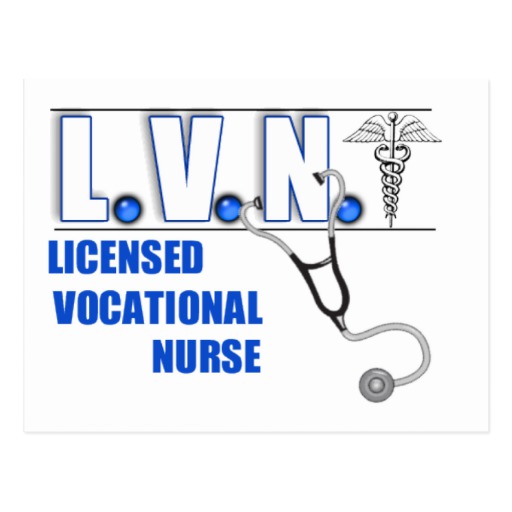 South Plains CollegeMission StatementThe Testing Center helps support the institutional mission of South Plains College by supporting student retention and success by providing examinations and resources to assist academic and professional advancement to students and externally to the community.  The Testing Center is committed to maintaining the highest compliance with nationally recognized professional testing standards and practices, safeguarding the confidentiality of student records, and creating an optimal testing environment. Within this framework, the Testing Center:Provides a public service by offering computer-based and/or paper-pencil testing servicesProvides assistance to various campus offices in helping students meet their needs for different programsAdministers national and professional entrance, certification, and advanced-standing examinations available to the college and communityProvides a facility conducive to a quality testing environment which will be clean, comfortable, quiet, aesthetically pleasing, and user-friendlySubscribes to the National College Testing Association’s (NCTA’s) Professional Standards and Guidelines for Post-Secondary Test CentersThe Testing Center additionally supports student retention and success by:Administering appropriate exams to determine initial course placementReferring students to appropriate resources for test preparation and registrationPrivacy and ConfidentialityThe privacy and confidentiality of all examinees’ personal information are critical.  The test center does not maintain personal files on examinees; nor is information released to any third party or agency or any client receiving services at the test center.  Communication of examinee information is restricted to the following:  the examinee and the test center; the test center and the test provider; the examinee and the test provider; and the examinee and others as the examinee permits in a written statement.SecurityThe Test Center at South Plains College has security measures in place intended to protect against the misuse and alteration of testing materials under our control.  Our computer network access to the infrastructure is protected by a firewall protection system.  Audio and videotaping of examinee information are regarded with confidentiality and privacy.ExamineesNo examinee is permitted access to any area of the test center that contains secure test materials or equipment.TEAS 7 for LVNApplication Period: January 9, 2023 to May 3, 2023 August 2023 Application DEADLINE: noon, May 3, 2023All examinees must have an application on file with South Plains College.You must be accepted by SPC to enroll for any classes or take any admission exams!Make sure you can access your SPC email. Meet SPC Admission criteria and be TSIA compliant in all areas.  Must have a GPA or 2.0 or higher. Take and pass the program entrance test, the Test of Essential Academic Skills (TEAS).No minimum science score, but points will be awarded for scores for 40 and above.Scores are good for one year.TEAS testing is limited to four (4) times per application period.Online or remote TEAS test scores are NOT accepted.YOU MUST BE READY TO CHECK IN 30 MINUTES PRIOR TO YOUR TEST TIME. Report to the Testing Center located on your admission ticket or test registration email confirmation. Plan for parking and weather delays. Students must pre-register for testing at least 3 days in advance.The test fee of $75 is non-refundable and non-transferable. Important: Bring a valid, unexpired form of picture ID (i.e., your driver's license, passport, military, or state-issued photo ID) and printed test receipt or email confirmation.You must leave all prohibited items in your vehicle or at home. Prohibited items in the Testing Center include but are not limited to all electronic devices, cell phones, smart watches, calculators, packages, bags, hats/caps, sunglasses, drinks, food, vapes, any weapon, pen, paper, and any unauthorized aids. If an electronic device is activated during the test, or if a student is found with a prohibited item, scores may be canceled, and it will affect future ability to test at South Plains College.Complete the application found online and attach your passing TEAS scores to the completed application. YOU MUST TURN IN YOUR APPLICATION and all required documents (application, TEAS scores, transcripts, physical form with immunizations, CPR) BY THE DEADLINE. The program cannot accept incomplete packets—please be sure you have all the required documents.   http://www.southplainscollege.edu/exploreprograms/healthoccupations/nursing/vocationalnursing/reesevnentreq.php MINIMUM SCORES in EACH SUBJECT FOR ACCEPTANCE:Campus Contacts:Jennifer Steffey		LVN Program Directorjsteffey@southplainscollege.edu		806-716-4623Jennifer Trusty		Testing Assistant	testing@southplainscollege.edu 		806-716-4689Latha Tucker   		Testing Assistant        	testing@southplainscollege.edu 		806-716-4631HOW TO REGISTER FOR TEAS – LVNRemote or online testing will not be accepted by the Reese LVN program. All examinees must have an application with South Plains College on file to register for TEAS and a current, unexpired ID (i.e. driver’s license, state or military ID, passport).Go to the website:  http://www.registerblast.com/reese On the Exam Registration page, choose “TEAS - LVN” from the group listed.Choose “TEAS – LVN ($75.00)” from the exam drop-down menu.Select a test date from the drop-down menu. All available test dates will be displayed in bold. Test dates will either close three (3) days before the test date or if seating capacity is reached. Click the left/right arrows to move to a different month.Select the time from the drop-down box.Enter the test taker's information.Read the Exam guideline acknowledgment in the scroll box. Acknowledge the information by clicking the check box underneath the scroll box.Complete the registration with the test taker’s information. The SPC student ID number can be located on the SPC acceptance letter or when you log onto MySPC.Select ADD TO CART.The next page will show the cart. Check to make sure the test, date, time, and location are correct. The test taker has the option of adding another exam or checking out. Ignore promo/voucher code. When checking out, complete the billing information and click Purchase Exams.Once you click Register, and your transaction is completed, a confirmation of your registration will appear on the next page. When you receive the email confirmation of your registration, please print it. You must present the printed email on the day of the test. Check-in time is 30 minutes before test time. Late examinees will not be admitted into the testing room. All test fees are non-refundable and non-transferable. You must leave all prohibited items in your vehicle or at home. Prohibited items in the Testing Center include, but are not limited to: all electronic devices, cell phones, smart watches, calculators, packages, bags, hats/caps, sunglasses, drinks, food, any weapon, pen, paper and any unauthorized aids. If an electronic device is activated during the test, or if a student is found with a prohibited item, scores may be canceled, and it will affect future ability to test at South Plains College.TEAS 7 Study Resource PageThe nursing programs of South Plains College require passing the TEAS 7 exam as one of the program admission requirements. The Test of Essential Academic Skills (TEAS) is a multiple-choice assessment of basic academic knowledge in reading, mathematics, science, and English/Language Usage. (atitesting.com) To be successful as with any examination, adequate preparation is essential. There are many websites that offer preparation assistance to the candidate, including free online practice tests and for-fee tutorials. This Resource Page lists online sites that offer study assistance. They are listed in no particular order and the student should determine the best review/study materials for each individual. Many of these may offer a money-back guarantee if you do not pass the TEAS. This list is not exhaustive and the student may find other resources that are effective.Assessment Technologies Incorporated (ATI), who developed the TEAS exam, offers numerous ways to prepare for the examination ranging in price from $25 to $225, depending on the type of preparation the student desires. To explore these opportunities and find the one that is right for you, visit https://www.atitesting.com/solutions Online Prep Test offers practice tests and individual subject study guides. Some tests are free and study materials range from $29 to $99 dollars. Visit https://www.prenursingsmarter.com/prep/ for more informationKaplan Nursing offers online tutorials and practice tests for $49. Visit https://www.kaptest.com/teas/practice/teas-qbank for more informationMometrix University offers online prep work, instructional videos, flash cards and practice tests for $69.99/month. For more information, visit https://www.intelligent.com/best-teas-prep-courses-and-classes/#Mometrix  Pocket Prep offers many practice test options and is smart-phone friendly for only $14.99/month. They do guarantee a pass or you have free access for three months. See https://www.intelligent.com/best-teas-prep-courses-and-classes/#PocketPrep for more information.Study.com offers a free 30-day trial that includes lessons and practice questions. After the free trial, students pay $59.99/ month and a student can obtain individual tutoring for an additional cost. This company also offers a money-back guarantee. See https://www.intelligent.com/best-teas-prep-courses-and-classes/#Studycom for more informationThe following websites offer “free” practice tests and also offer additional study materials/lessons for a fee:   https://nursehub.com/free-ati-teas-vi-practice-test/ https://quizlet.com/264286353/ati-teas-practice-tests-flash-cards/ https://www.kaptest.com/teas/free/teas-practice https://study.com/academy/exam/course/teas-test-study-guide.html https://www.mometrix.com/academy/teas-practice-test/ https://www.test-guide.com/free-teas-practice-tests.html https://uniontestprep.com/teas/practice-test https://www.smarteditionacademy.com/free-teas-practice-test/ Here are websites that offer individual tutors, starting at $40 https://www.wyzant.com/getstarted?urlName=TEAS&g=GoogleAdwords&awcampaignid=2039589000&awadgroupid=72328393336&awaceid=&awcid=48 https://www.varsitytutors.com/us/texas-teas-tutoring?ad_test=ma_ex-tests-122&geoid=&network=g&matchtype=p&keyword=teas%20tutors&creative=289 https://www.teastutors.com/?gclid=Cj0KCQjw8O-VBhCpARIsACMvVLNCQfCFMPYZMPyCE0y1wTuJmlVP_pOxDNZcoj-URyEd7awff1q2BKsaAmleEALw_wcB Make sure study material was published after June 3, 2022.General Test Taking Tips:
Get plenty of sleep the night before. Lack of adequate rest the night before will affect your efficiency.Relax. Too much worry and anxiety are neither necessary nor helpful.Mobilize your self-confidence; be positive, your attitude is important!Report illness, excessive fatigue, or other conditions that would be a hindrance, prior to beginning the test.Take care of any personal needs before the testing begins.You are allowed restroom breaks during the exam. Inform your proctor before leaving the testing room. Specific Tips:
Listen carefully to the oral directions that are given to you.Read the General Instructions carefully and follow them exactly.Plan for maximum use of the time allotted for each part of the examination.Instructions for each part of the examination must be read and interpreted within given time limits.The directions are simple and should be read quickly but be sure you understand how to proceed within the particular section.Read the questions carefully. Scores are based on correct answers. Unanswered questions are scored as incorrect.Work rapidly and answer as many questions as possible.Do not waste time puzzling over a difficult question.When you have finished the easier questions, if there is time left, go back to any question you may have skipped in that part of the examination.If you change an answer to a question, be sure the change is justified.An educated, reasoned guess may be worthwhile.Reading45 questions55 minutesMath38 questions57 minutesScience50 questions60 minutesEnglish37 questions37 minutes58.758.7Points awarded based on score58.7